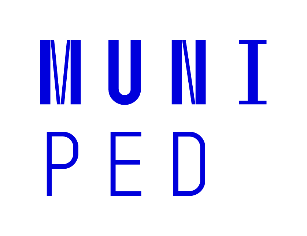  Cena za významný tvůrčí čin zaměstnanců (zaměstnance nebo kolektivu PdF MU)v akademickém roce 2021/2022Katedra/institut ........ PdF MU předkládá návrh na udělení Ceny děkanaSoutěžní dílo je výsledkem tvůrčí činnosti zaměstnance/těchto zaměstnanců PdF MU: (vyberte a doplňte) - příjmení, jméno, titulUČO: (doplňte)Název soutěžního díla: Významný tvůrčí čin zaměstnanců byl realizován v roce:202220212020Odborná charakteristika soutěžního díla:Doklady o ohlasu: (doplňte)Příloha č. 1.: např. recenze, posudek, článek, odkaz na www stránkyPříloha č. 2.: např. publikace, učebnice,…Návrh podává: (vyberte a doplňte)Proděkan – příjmení, jméno, titulVedoucí pracoviště – příjmení, jméno, titulRazítko a podpis:V Brně dne ------------------------------------Vyplní Sekretariát děkana PdF MUNávrh přijat dne:Počet příloh: Typ příloh:Předloženo hodnotící komisi dne:Návrh schválen:       ano        ne123456789Jiné:……..Kniha/časopisZávěrečná práceElektronické
médiumFotokopie (diplomu apod.)Tištěný dokument (posudek apod.)Jiné:………………………………………